Советы для родителей «Помоги маленькому исследователю».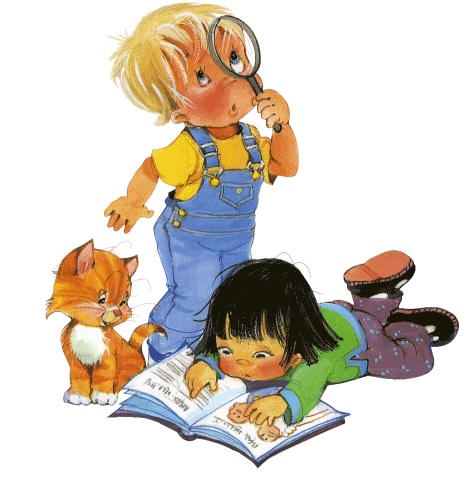 Малыши – неутомимые исследователи окружающего мира. Они активно познают окружающий мир. И но на этом пути маленькому исследователю часто нужна помощь взрослых. Как же мы можем им помочь?Относитесь со вниманием к детским вопросам.Не отмахивайтесь от вопросов, которые задает ребенок. Если Вы не знаете ответ на какой-либо вопрос, честно в этом признайтесь. Поищите ответ вместе с малышом. Не торопите малыша с ответом.Не торопите малыша с ответом.Когда ребенок думает над каким-нибудь ответом, не подсказывайте ему, так как радость от самостоятельно найденного правильного ответа будет гораздо больше. Ну а если он «зашел в тупик», можете помочь своему малышу наводящими вопросами.Лучше показать, а не рассказать.Дети лучше усваивают информацию зрительно.  Поэтому можно просто показать малышу его грязные руки. Тогда он лучше поймет, почему же все-таки стоит мыть руки.Не мешайте экспериментировать.Помните, что предоставляя малышу возможность познать мир, вы сможете вырастить из него настоящего самостоятельного исследователя.